Verbale N. 2 del Collegio dei docenti del 17/09/2020L’anno duemilaventi, il giorno diciassette del mese di settembre, alle ore 09,30 in modalità telematica e attraverso la piattaforma  ZOOM, si è riunito il Collegio dei Docenti, in seduta unitaria. Al fine di rendere fluida la discussione e l’approvazione dei punti all’ordine del giorno, si è proceduto alla pubblicazione in anteprima del verbale della seduta precedente ed alla trasmissione degli allegati. Si passa alla discussione e alla delibera dei seguenti punti all’ordine del giorno:Lettura e approvazione del verbale della seduta precedenteAtto di indirizzo della D.S per PTOFNomina Responsabili CovidIntegrazione regolamento d’istituto e integrazione patto educativo ( COVID)Piano Annuale delle attività dei DocentiCalendario scolastico e proposte di adattamentoNomina Responsabili Laboratori Nomina Animatore Digitale e team digitaleTerza annualità del progetto Dare di più…Integrazione PTOF: Piano per la Didattica digitale integrata;Linee guida per Ed.civicaNomina referente educazione civicaIndividuazione attività alternative per alunni che non si avvalgono di IRC Criteri di assegnazione docenti alle classiAssegnazione docenti  alle classiCriteri per l’orario scolasticoApprovazione del G.L.IDelibera di approvazione della candidatura al  progetto PON  Candidatura n.1037527 “Supporto per i libri di testo e Kit scolastici per la secondaria di I e II grado”Comunicazioni del Dirigente Scolastico.La Dirigente Scolastica, Dott.ssa Patrizia Roccamatisi, constatato il numero legale, passa alla discussione dei punti all’O.d.G.La Prof.ssa Vincenza Almerico, già segretario verbalizzante, comunica al Collegio che si può passare direttamente all’approvazione del verbale della seduta precedente (Primo punto all’ordine del giorno) visto che il verbale è stato pubblicato in anteprima; pertanto il verbale n. 1, relativo alla seduta del 03 Settembre 2020, viene approvato all'unanimità.Secondo punto all’O.d.G: Atto di indirizzo della D.S  per PTOF (Piano triennale dell’offerta formativa). La Dirigente Scolastica, Dott.ssa Patrizia Roccamatisi, (Secondo punto all’ordine del giorno) riferisce che  fornirà l’atto di indirizzo per il PTOF successivamente (il PTOF va aggiornato entro il mese di ottobre). Terzo punto all’O.d.G:   Nomina Responsabili Covid;La Dirigente Scolastica, Dott.ssa Patrizia Roccamatisi dà lettura delle nomine-responsabili Covid e dei corrispettivi supplenti:CamporealeScuola dell’Infanzia Plesso Mimose: Ins. Strada Gaetana; supplente   Calcara LivianaScuola dell’Infanzia Plesso Giardini: Ins. Pisciotta Vincenza; supplente Maggio FrancescaScuola Primaria: Ins. Almerico Silvia; supplente Bonura RosariaScuola Secondaria di I Grado: Prof.ssa Almerico Vincenza; supplente Di Lorenzo Ignazio GermanoRoccamenaScuola dell’Infanzia : Ins. Marinello Antonella; supplente La Rocccca GiusepppaScuola Primaria: Ins. Marinello Giuseppina; supplente Ipppolito VincenzaScuola Secondaria di I Grado: Prof.re Di Giorgio Giuseppe; supplente Marinello DonatellaGrisìScuola dell’Infanzia : Ins. Ignoto Silvana; supplente Sparacino MariaScuola Primaria: Ins. Ruffino Rosa; supplente Riccobono MariaScuola Secondaria di I Grado: Prof.re Ferrantelli Giorgio. Supplente Termine MarinelloIl Collegio dei docentiAll’unanimità dei presentiDELIBERA N. 11di approvare la Nomina Responsabili Covid.Quarto punto all’O.d.G: Integrazione al Regolamento d’Istituto e integrazione al Patto educativo   (COVID);Prende la parola il Dirigente Scolastico, Dott.ssa Patrizia Roccamatisi, la quale  dopo essersi accertata che  i docenti, abbiano socializzato l’integrazione al Regolamento d’Istituto e l’Integrazione al Patto educativo di corresponsabilità (approvati con DEL. N 3 al Consiglio d’Istituto del 10-09-2020), riferisce  quanto segue:Alcuni docenti della Scuola Secondaria di I Grado, a seguito di un’ utenza talvolta difficile da gestire, desiderano che vengano apportate delle modifiche ;La Dirigente, ritiene che tali modifiche vadano inserite all’interno del regolamento disciplinare del Regolamento d’Istituto;Una volta apportate le modifiche, è necessario deliberare in Consiglio d’Istituto. L docenti concordano.Il Collegio dei docentiAll’unanimità dei presentiDELIBERA N. 12di approvare l’ Integrazione al Regolamento d’Istituto e l’integrazione al Patto educativo   (COVID);Quinto  punto all’O.d.G: Piano Annuale delle attività dei Docenti;La Prof.ssa Almerico Vincenza, segretario verbalizzante, dà lettura del Piano Annuale delle attività dei docenti;Il Collegio dei docentiAll’unanimità dei presentiDELIBERA N. 13di approvare il Piano Annuale delle attività dei Docenti. Tale Piano, verrà pubblicato sul sito web dell’Istituto.Sesto  punto all’O.d.G: Calendario scolastico e proposte di adattamento;Prende la parola il primo collaboratore del Dirigente, Ins. Maria Strada che dà lettura del Calendario e delle Proposte di adattamento;Il Collegio dei docentiAll’unanimità dei presentiDELIBERA N. 14di approvare il  Calendario scolastico e proposte di adattamento di seguito allegato.Dal 24  settembre al 3 ottobre 2020Dal 5ottobre 2020  orario definitivo subordinato all’organico, con entrate scaglionate.Il Dirigente Scolastico sottolinea le attività legate al  Piano di Apprendimento Individualizzato in concomitanza con l’inizio delle lezioni (seguirà circolare).Settimo  punto all’O.d.G: Nomina Responsabili Laboratori; Il Dirigente, dà lettura dei responsabili di laboratorio:Primaria CamporealeLaboratorio Informatico – (funzione strumentale da assegnare) Laboratorio Musicale – Maniscalco MariaBiblioteca – Rabito- FemminellaLaboratorio Sportivo – Bonura RosariaLaboratorio Scientifico – Militello Giovanna, Almerico SilviaSecondaria di Primo Grado- CamporealeLaboratorio Scientifico –  Docente di Matematica (da nominare)Laboratorio musicale- Salvatore VivonaLaboratorio Linguistico – Di Lorenzo Ignazio GermanoIl Collegio dei docentiAll’unanimità dei presentiDELIBERA N. 15di approvare la Nomina Responsabili Laboratori.Ottavo punto all’O.d.G:Nomina Animatore Digitale e team digitale;Il Dirigente Scolastico propone La Prof.ssa Puleo Maria, docente della Scuola Secondaria di I grado come animatore digitale che accetta volentieri. Inoltre propone anche il team digitale che risulta così composto: Prof.re Di Giorgio Giuseppe, Prof.ssa Mogavero Annamaria, Prof.re  Vivona Salvatore (Scuola Secondaria di I Grado); Ins. Ancona Vincenza, Ins. Marinello Giuseppina, Ins. Rizzuto Concetta, Ins. Ruffino Rosa  (Scuola Primaria). Mancano gli insegnanti della Scuola dell’Infanzia. E’ possibile sempre inserire altri nominativi.Il Collegio dei docentiAll’unanimità dei presentiDELIBERA N. 16di approvare la Nomina dell’ Animatore Digitale e del team digitale;Nono punto all’O.d.G: Terza annualità del progetto Dare di più…Prende la parola la  Prof.ssa  Almerico Vincenza, referente del progetto, che illustra ai docenti neo arrivati per caratteri generali, il progetto “Dare di più a chi ha avuto di meno…”di durata triennale . Si tratta di un progetto sulle povertà educative. Dopo averne spiegato le finalità, legge una nota redatta dalla referente del territorio:“La presente nota si riferisce al progetto “Dare di più a chi ha avuto di meno. Percorsi di
emancipazione per rimuovere le disuguaglianze educative in contesti territoriali deprivati” di cui
l’istituto comprensivo “Leonardo Sciascia” è partner ufficiale. Essa riguarda il CEL (contratto
educativo locale) all’interno del quale è esplicitato il coinvolgimento degli alunni di codesto istituto
per la realizzazione di alcune attività del progetto stesso e l’attività 7 della linea educativa formale -“Potenziamento motivazione, autostima ed autoefficacia negli adolescenti”.
Tale nota viene redatta nell’eventualità che l’anno scolastico 2020/2021 prevedesse modalità di
svolgimento della didattica diverse da quelle svolte in presenza, per garantire la partecipazione degli studenti alle attività del progetto, anche attraverso modalità alternative, quali quelle a distanza con l’ausilio di mezzi tecnologici”. Il Collegio dei docentiAll’unanimità dei presentiDELIBERA N. 17di approvare la Terza annualità del progetto Dare di più…Decimo punto all’O.d.G:  Integrazione PTOF. Piano per la Didattica digitale integrata; Linee guida per Ed.civica;Prende la parola la  Prof.ssa  Almerico Vincenza che illustra ai docenti il regolamento per la Didattica Digitale Integrata (i docenti hanno anche socializzato le linee guida ministeriali) che verrà approvato al prossimo Consiglio d’Istituto. Poi passa all’esposizione del lavoro svolto dalla Commissione PTOF e dai Gruppi di lavoro che i giorni passati hanno lavorato alla stesura di questo piano uniformando per ogni ordine e grado di scuola (Infanzia-Primaria- secondaria di I Grado), scelta di contenuti, obiettivi formativi, traguardi di apprendimento e proposta di progetto legata al curricolo verticale di istituto.Il Collegio dei docentiAll’unanimità dei presentiDELIBERA N. 18di approvare l’integrazione al PTOF:  Piano per la Didattica digitale integrata; Linee guida per Ed.civica;Undicesimo punto all’O.d.G:  Nomina referente educazione civica;Il Dirigente Scolastico nomina come referente di educazione civica la Prof.ssa Crivello Tiziana (Scuola Secondaria di I grado). Aggiunge inoltre che la stessa, si relazionerà con i coordinatori di classe. Sia la Referente che i coordinatori, avranno un incentivo economico.Il Collegio dei docentiAll’unanimità dei presentiDELIBERA N. 19di approvare la Nomina del referente di educazione civica;Dodicesimo punto all’O.d.G:  Individuazione attività alternative per alunni che non si avvalgono di IRC; Prende la parola il primo collaboratore del Dirigente, Ins. Maria Strada, riferisce che solo due allievi, uno della scuola secondaria di I grado di Grisì ed uno della scuola secondaria di I grado di Roccamena non si avvalgono di IRC. Per questi allievi è previsto un progetto interno all’istituto oppure si faranno delle ore alternative come ore eccedenti e previa disponibilità dei docenti.Il Collegio dei docentiAll’unanimità dei presentiDELIBERA N. 20di approvare l’individuazione attività alternative per alunni che non si avvalgono di IRC.Tredicesimo punto all’O.d.G:  Criteri di assegnazione docenti alle classi;Fermo restando che l’assegnazione dei docenti alle classi ed alle sezioni, rientra nell’organizzazione del lavoro di competenza del Dirigente scolastico, si decide di  lasciare i criteri stabiliti dal consiglio di istituto nei precedenti anni scolastici:Continuità didattica se funzionale e positiva;Punteggio ed ordine della graduatoria di istituto;Il Collegio dei docentiAll’unanimità dei presentiDELIBERA N. 21di approvare i criteri di assegnazione dei docenti alle classi.Quattordicesimo punto all’O.d.G:  Assegnazione docenti  alle classi;Prende la parola il primo collaboratore del Dirigente, Ins. Maria Strada che dà lettura dell’assegnazione provvisoria dei docenti alle classi della scuola Primaria e alle   sezioni della scuola dell’infanzia di Camporeale, Grisì e Roccamena di seguito riportate:SCUOLA PRIMARIA ROCCAMENASCUOLA PRIMARIA GRISI’SCUOLA PRIMARIA CAMPOREALESUOLA DELL’INFANZIAPrende la parola il secondo collaboratore del Dirigente, Prof.ssa Vincenza Almerico, che dà lettura dell’assegnazione dei docenti alle classi e sezioni della scuola secondaria di I grado di Camporeale, Grisì e Roccamena di seguito riportate: ANNO SCOLASTICO  2020-21     ELENCO DOCENTI  E  CATTEDREIl Collegio dei docentiAll’unanimità dei presentiDELIBERA N. 22di approvare l’assegnazione docenti  alle classi.Quindicesimo punto all’O.d.G:  Criteri per l’orario scolastico;Per la formulazione dell’orario, vengono letti ai docenti i criteri approvati nei precedenti anni scolastici:Stilare un orario “didattico” che, nel rispetto della valenza educativa di ciascuna disciplina, delle metodologie didattiche proprie di ciascuna, affianchi le educazioni agli insegnamenti linguistici e matematici;Assegnare il giorno libero differente agli insegnanti di lettere e matematica della stessa classe;Alternare nell’arco della settimana la distribuzione oraria delle discipline tra prime ed ultime ore;Il Dirigente Scolastico propone di deliberare inoltre la commissione oraria così composta:Scuola Primaria di CamporealeInsegnanti Almerico Silvia- Bonura RosariaScuola Primaria di GrisìInsegnanti Ruffino Rosa- Solano VincenzaScuola Primaria di RoccamenaInsegnanti Ippolito Vincenza- Pisciotta MariaScuola Secondaria di I Grado (Camporeale- Grisì- Roccamena)Prof.ri Di Giorgio Giuseppe- Ferrantelli Giorgio;Il Collegio dei docentiAll’unanimità dei presentiDELIBERA N. 23di approvare i criteri per l’orario scolastico e le sopracitate commissioni orarie.Sedicesimo punto all’O.d.G:  Approvazione del G.L.I;Prendono la parola il Dirigente Scolastico Dott.ssa Patrizia Roccamatisi e successivamente il Primo Collaboratore, Ins. Maria Strada. Il Gruppo G.L.I  presenta i seguenti componenti: D. S. Dott.ssa Patrizia Roccamatisi, Ins. Maria Strada (primo collaboratore del Dirigente), Ins. Almerico Silvia, Ins. Giacone Antonella, Ins. Gianbalvo Rossella, Ins. Marinello Giuseppina, Ins. Rizzuto Concetta, Prof.re  Di Giorgio Giuseppe, Prof.re Migliore Carmelo,  Prof.ssa Viola Antonella;Il Collegio dei docentiAll’unanimità dei presentiDELIBERA N. 24di approvare il Gruppo G.L.I.Diciassettesimo punto all’O.d.G:  Delibera di approvazione della candidatura al  progetto PON  Candidatura n.1037527 “Supporto per i libri di testo e Kit scolastici per la secondaria di I e II grado”;Prendono la parola il Dirigente Scolastico Dott.ssa Patrizia Roccamatisi e successivamente il Primo Collaboratore, Ins. Maria Strada che espongono al collegio l’approvazione della candidatura al  progetto PON  Candidatura n.1037527 “Supporto per i libri di testo e Kit scolastici per la secondaria di I e II grado”;Il Collegio dei docentiAll’unanimità dei presentiDELIBERA N. 25di approvare la candidatura al  progetto PON  Candidatura n.1037527 “Supporto per i libri di testo e Kit scolastici per la secondaria di I e II grado”. I documenti, verranno inseriti in piattaforma.Diciottesimo punto all’O.d.G:  Comunicazioni del Dirigente Scolastico (Comitato COVID);Il Dirigente Scolastico, nomina i componenti del Comitato Covid che risulta composto così: D.S., D.S.G.A., STAFF di Presidenza, R.S.P.P, R.L.S, Presidente del Consiglio d’Istituto, R.S.U., e Medico Competente. Verrà inoltre stilato un protocollo che sarà inserito all’interno del Regolamento d’Istituto;Il Collegio dei docentiAll’unanimità dei presentiDELIBERA N. 26di approvare il Comitato COVID.Infine prende la parola la Prof.ssa Mogavero, la quale, in considerazione della pandemia da Covid-19, sottolinea le difficoltà oggettive in caso di assenza di uno o più colleghi, perplessità tra l’altro condivisa da diversi docenti.Il Dirigente scolastico riferisce che verranno retribuite le ore eccedenti (soprattutto la prima e l’ultima ora. Si rende perciò necessaria la disponibilità da parte dei colleghi a dare disponibilità per ore eccedenti); Si necessita di una programmazione mensile dei giorni relativi alla Legge 104 da parte dei colleghi che ne usufruiscono (previa autocertificazione in caso di necessità immediata); Verranno nominati supplenti; Se necessario talvolta verrà impegnato l’insegnante di sostegno; Se dovesse esserci necessità, il collaboratore farà sorveglianza alla prima ora.Dopo i saluti del Dirigente, esauriti i punti all’ordine del giorno, la seduta viene tolta alle 10,35.Il Segretario                                                                              Il Dirigente ScolasticoF.to Prof.ssa Vincenza Almerico	F.to Dott.ssa Patrizia Roccamatisi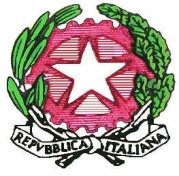 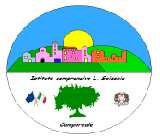 Istituto Comprensivo “Leonardo Sciascia” di CamporealeCon sezioni staccate in Grisì e RoccamenaC.M. PAIC840008 - C.F. 80048770822 Piazza delle Mimose s.n.c.           90043 Camporeale (Pa) Tel/Fax 0924-37397                   paic840008@istruzione.it - icleonardosciascia.edu.it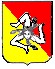 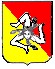 Scuola OrarioS. InfanziaEntrata 8,30- 9:00Uscita 12:00I bambini di 3 anni entrata alle ore 9:00 uscita alle  ore 11:30S. Primaria –CamporealeS. Primaria Roccamena -GrisìEntrata 08,25 classi V-IV     uscita -11:2508,35 classi III-II                    uscita -11:3508,45 classi I                          uscita -11:45Entrata 08,20 classi V-IV     uscita -11:20Entrata 08,25 classi V-IV     uscita -11:25Entrata 08,30 classi V-IV     uscita -11:30S. Sec. di I Grado Camporeale S. Sec. di I GradoRoccamena -GrisìEntrata 08,00 classi III          uscita 11,00Entrata 08,10 classi II          uscita 11,10Entrata 08,20 classi I           uscita 11,20Entrata 08,15 classi III          uscita 11,15Entrata 08,20 classi II           uscita 11,20Entrata 08,25 classi I            uscita 11,25CLASSE  IA - OREDOCENTIITALIANO8PISCIOTTA MARIAARTE E IMMAGINE1PISCIOTTA MARIASTORIA2PISCIOTTA MARIAGEOGRAFIA2PISCIOTTA MARIAMUSICA1PISCIOTTA MARIAMATEMATICA7RUFFINO SILVANASCIENZE + TECNOLOGIA2PISCIOTTA MARIAED.FISICA1RUFFINO SILVANALINGUA INGLESE1RUFFINO SILVANARELIGIONE2MULE’ FRANCESCACLASSE  IIA - OREDOCENTIITALIANO7MARINELLO GIUSEPPINAARTE E IMMAGINE1MARINELLO GIUSEPPINASTORIA2LIOTTA TERESAGEOGRAFIA2LIOTTA TERESAMUSICA1LIOTTA TERESAMATEMATICA7LIOTTA TERESASCIENZE + TECNOLOGIA2LIOTTA TERESAED.FISICA1MARINELLO GIUSEPPINALINGUA INGLESE2RUFFINO SILVANARELIGIONE2MULE’ FRANCESCACLASSE  IIIA - OREDOCENTIITALIANO7SALADINO NICOLINAARTE E IMMAGINE1SALADINO NICOLINASTORIA2SALADINO NICOLINAGEOGRAFIA2LIOTTA TERESAMUSICA1LIOTTA TERESAMATEMATICA6IPPOLITO VINCENZASCIENZE + TECNOLOGIA2LIOTTA TERESAED.FISICA1LIOTTA TERESALINGUA INGLESE3RUFFINO SILVANARELIGIONE2MULE’ FRANCESCACLASSE  IVA - OREDOCENTIITALIANO7SALADINO NICOLINAARTE E IMMAGINE1SALADINO NICOLINASTORIA2SALADINO NICOLINAGEOGRAFIA2RUFFINO SILVANAMUSICA1SALADINO NICOLINAMATEMATICA6IPPOLITO VINCENZASCIENZE + TECNOLOGIA2IPPOLITO VINCENZAED.FISICA1IPPOLITO VINCENZALINGUA INGLESE3RUFFINO SILVANARELIGIONE2MULE’ FRANCESCACLASSE  VA - OREDOCENTIITALIANO6MARINELLO GIUSEPPINAARTE E IMMAGINE1MARINELLO GIUSEPPINASTORIA3MARINELLO GIUSEPPINAGEOGRAFIA2PISCIOTTA MARIAMUSICA1PISCIOTTA MARIAMATEMATICA6IPPOLITO VINCENZASCIENZE + TECNOLOGIA2PISCIOTTA MARIAED.FISICA1PISCIOTTA MARIALINGUA INGLESE3RUFFINO SILVANARELIGIONE2MULE’ FRANCESCACLASSE  IA - OREDOCENTIITALIANO8SOLANO VINCENZAARTE E IMMAGINE1SOLANO VINCENZASTORIA2RICCOBONO MARIAGEOGRAFIA2RICCOBONO MARIAMUSICA1RICCOBONO MARIAMATEMATICA7RUFFINO ROSASCIENZE + TECNOLOGIA2RICCOBONO MARIAED.FISICA1RICCOBONO MARIALINGUA INGLESE1RIZZUTO CONCETTARELIGIONE2VASSALLO MATILDECLASSE  IIA - OREDOCENTIITALIANO7SOLANO VINCENZAARTE E IMMAGINE1SOLANO VINCENZASTORIA2SOLANO VINCENZAGEOGRAFIA2SOLANO VINCENZAMUSICA1 SOLANO VINCENZA    MATEMATICA7RUFFINO ROSASCIENZE + TECNOLOGIA2RIZZUTO CONCETTAED.FISICA1RUFFINO ROSALINGUA INGLESE2RIZZUTO CONCETTARELIGIONE2VASSALLO MATILDECLASSE  IIIA – IVA(PLURICLASSE)PROGETTO PER  FORMAREDUE GRUPPI ALUNNIOREIII A- IV ADOCENTIITALIANO7    RICCOBONO  MARIAARTE E IMMAGINE1  RICCOBONO  MARIASTORIA2  RICCOBONO MARIAGEOGRAFIA2  RICCOBONO MARIAMUSICA1RICCOBONO MARIAMATEMATICA6 GAGLIO  CATERINASCIENZE + TECNOLOGIA2GAGLIO   CATERINAED.FISICA1RUFFINO ROSALINGUA INGLESE3RIZZUTO CONCETTARELIGIONE2VASSALLO MATILDECLASSE  VA - OREDOCENTIITALIANO6GAGLIOARTE E IMMAGINE1GAGLIOSTORIA3GAGLIOGEOGRAFIA2GAGLIOMUSICA1RICCOBONO MARIAMATEMATICA6RUFFINO ROSASCIENZE + TECNOLOGIA2GAGLIOED.FISICA1RIZZUTO CONCETTALINGUA INGLESE3RIZZUTO CONCETTARELIGIONE2VASSALLO MATILDECLASSE  IA-IB - OREIA-IBDOCENTIITALIANO8+8MANISCALCO MARIAARTE E IMMAGINE1+1MANISCALCO MARIASTORIA2+2BONURA ROSARIAGEOGRAFIA2+2BONURA ROSARIAMUSICA1+1SCIORTINO VITAMATEMATICA7+7SCIORTINO VITASCIENZE + TECNOLOGIA2+2SCIORTINO VITAED.FISICA1+1MANISCALCO MARIALINGUA INGLESE1+1ANCONA VINCENZARELIGIONE2+2VASSALLO MATILDECLASSE  IIA-PROGETTO DIVIDERE GLIALUNNI  IN DUE GRUPPIOREIIA-IIBDOCENTIITALIANO7SALA ANTONINAARTE E IMMAGINE1SALA ANTONINASTORIA2SALA ANTONINAGEOGRAFIA2SALA ANTONINAMUSICA1SALA ANTONINAMATEMATICA7BONURA ROSARIASCIENZE + TECNOLOGIA2SALA ANTONINAED.FISICA1SALA ANTONINALINGUA INGLESE2ANCONA VINCENZA RELIGIONE2VASSALLO MATILDECLASSE  IIIA-IIIBOREIIIA-IIIBDOCENTIITALIANO7+7MESSINA GIUSEPPINAARTE E IMMAGINE1+1MESSINA GIUSEPPINASTORIA2+2MESSINA GIUSEPPINAGEOGRAFIA2+2RIZZUTO CONCETTAMUSICA1+1RIZZUTO CONCETTAMATEMATICA6+6BIONDO CATERINASCIENZE + TECNOLOGIA2+2BIONDO CATERINAED.FISICA1+1BIONDO CATERINALINGUA INGLESE3+3ANCONA VINCENZARELIGIONE2 + 2MULE’ FRANCESCACLASSE  IVA-IVBOREIVA-IVBDOCENTIITALIANO7+7FEMMINELLA ROSANNAARTE E IMMAGINE1+1FEMMINELLA ROSANNASTORIA2+2FEMMINELLA ROSANNAGEOGRAFIA2+2MILITELLO VINCENZAMUSICA1+1BONURA ROSARIAMATEMATICA6+6MILITELLO GIOVANNASCIENZE + TECNOLOGIA2+2MILITELLO GIOVANNAED.FISICA1+1BONURA ROSARIALINGUA INGLESE3+3ANCONA VINCENZARELIGIONE2 + 2VASSALLO MATILDECLASSE  VA-VBOREVA-VBDOCENTIITALIANO6+6RABITO MARINELLAARTE E IMMAGINE1+1RABITO MARINELLASTORIA3+3RABITO MARINELLAGEOGRAFIA2+2RIZZUTO CONCETTAMUSICA1+1CARUSO MARIAMATEMATICA6+6CARUSO MARIASCIENZE + TECNOLOGIA2+2CARUSO MARIAED.FISICA1+1CARUSO MARIALINGUA INGLESE3+3ANCONA VINCENZARELIGIONE2 + 2VASSALLO MATILDEPLESSO GIARDINI CAMPOREALESEZ. B-D ( gli alunni saranno divisi in 3 gruppi)DOCENTIGruppo APisciotta Vincenza- Marino FrancescaGruppo BMaggio FrancescaSanzone BenedettaGruppo CGiacone AntonellaPolizzi OrsolaPLESSO MIMOSECAMPOREALESEZ. A Calcara LivianaLibrandi Lucido  Giuseppa.SEZ. CStrada GaetanaMontana Maria Audenzia.PLESSO ROCCAMENA(Saranno suddivisi in tre gruppi)SEZ. A Marinello AntonellaLa Rocca GiuseppinaSez. BRagusa RosaliaBavetta MariaPLESSO GRISì SEZ.ASparacino Maria Randisi LiboriaSEZ BCrescimanno SilvanaIgnoto SilvanaDOCENTEMATERIACLASSIAlmerico VincenzaLettere1A   2A  2B      9 (Italiano-Storia-Geografia) + 2  (Geografia)+ 7 (Italiano- Geografia)Di Lorenzo GermanoLettere1B   2B   3B   10 (Italiano-Storia- Cittadinanza-Geografia)+ 3 (Storia-Cittadinanza)+ 5 (Storia-Geografia-Cittadinanza)Crivello TizianaLettere2A (Italiano-Storia-Cittadinanza)  3A      8 + 10 (Italiano-Storia-Cittadinanza-Geografia)Termine MarinellaLettere2E   3E       8 (Italiano-Storia-Cittadinanza) + 10 (Italiano-Storia-Cittadinanza-Geografia)Troisi  FedericoLettere1F + 2F    10+8 (Italiano-Storia-Cittadinanza-Geografia)+ 8 (Italiano-Storia-Cittadinanza) T.P.Marinello DonatellaLettere1F + 3F      5 (Storia-Geografia-Cittadinanza)+ 13 (Italiano-Storia-Cittadinanza-Geografia) T.PMatematicaMatematica1A+2A+3A1B+2B+3BBommarito MargheritaLettere1A  3B  1E   2E           1Cittadinanza) +5 (Italiano)+10(Italiano-Storia-Cittadinanza-Geografia)+2 (Geografia)Ferrantelli GiorgioMatematica1E   2E    3E      6 (Matematica e Scienze)+ 6(Matematica e Scienze) + 6 (Matematica e Scienze)Di Giorgio GiuseppeMatematica1F + 2F +3F   9 (Matematica e Scienze)+ 9 (Matematica e Scienze)+ 3 TP(Matematica e Scienze)Matematica3F    6hMogavero Anna MariaIngleseSez. A + B    9 (Inglese) + 9 (Inglese) CamporealeBriganti GiovannaIngleseSez. E + F     9  (Inglese)+ 9 (Inglese) Grisì e RoccamenaPuleo MariaFrancese Sez. A  + B  + F       6 (Francese)+6 (Francese) +6 (Francese)Camporeale- RoccamenaGendusa  MargheritaFrancese2E+3E   4h 2+2 (Francese)Francese1E     2h   TecnologiaSez. A  B  F    6+6+6TecnologiaSez. E       6hVivona SalvatoreMusicaSez. A + B+  E  + F       6+6+6+ 4h in più a RoccamenaMazzagreco MariaMusica1 F     2h (Roccamena)Testa Anna MariaArteSez. A + B  + E      6 +6+6Camporeale-GrisìArteSez. F   6hTodaro DavideSc. MotorieSez.  A + B +E  +F      6+6+6+6 (ore in più)Migliore Carmelo ReligioneSez. A + B + E + F  12 h  Cacioppo GiuseppeSostegno2 F 18h (Roccamena)Viola AntonellaSostegno1F 18 h (Roccamena)Termine LauraSostegno3F 18 h (Roccamena)SostegnoSostegnoSostegnoCelona EmanueleTromba(Corso B)Marrone AlfioPianoforte(Corso A)Bencivinni NoemiSax(Corso A)Chitarra(Corso B)